STIPD—Alabama’s Professional Development Tracking SystemGETTING STARTEDTo access the features of the STI PD system, you must first go to the website and log in. The website is https://pdweb.alsde.edu or you may go to www.coffeecountyschools.org and select Professional Development and click on the link to STIPD.LOGGING INTo access the features of the STI PD system, you must first log in.  To do this:	1.	Enter your username in the first field.  Your username is your first initial, 			last initial, and last six digits of your social security number.		Example:  John Doe, 123-45-6789		Username:  jd456789	2.	Enter your password in the second field.  Your password is your six-digit 			date of birth separated by hyphens.		Example:  August 25, 1967		Password:  08-25-67	3.	Enter your LEA in the third field.  You may use the pull-down menu to 			select your school system.		Example:  Coffee County School System		LEA:  Coffee County BOE	4.	Select the button “CLICK TO LOGIN.”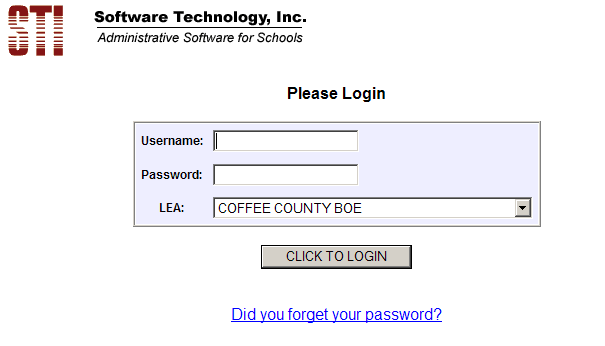 UPDATING INFORMATIONIf you have logged in successfully, you will see the following screen.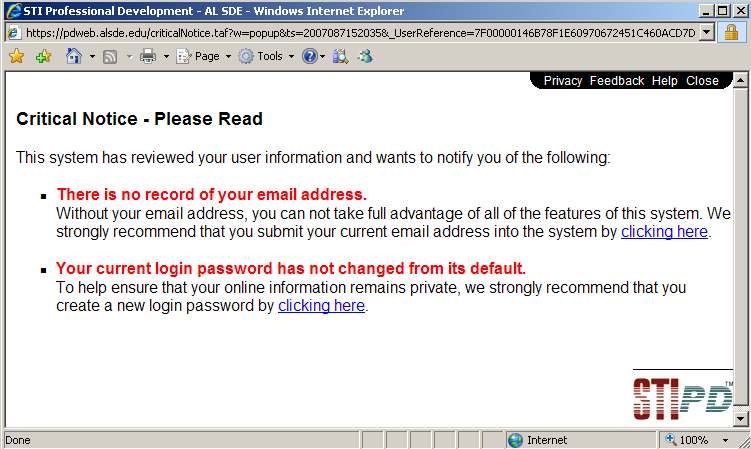 Select the option to update your email address provided by the school system.Select the option to update your password.MY PROFILETo update your personal profile, select the My Profile tab under the HOME tab.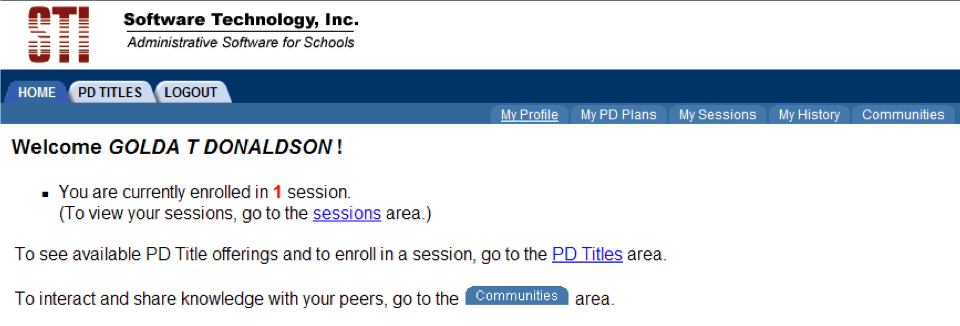 You may make changes in three areas by selecting the options listed below.Login Username and/or Password | Make Changes | Update NowContact Information | Make Changes | Update NowEmployment Information | Make Changes | Update Now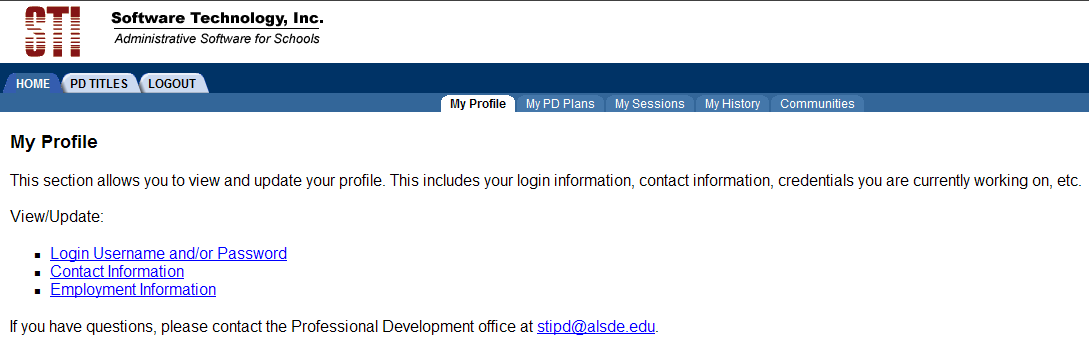 PD TITLESTo begin your search for available Professional Development Titles, click on the PD Titles tab located on the menu bar.  This will open up the PD Titles screen.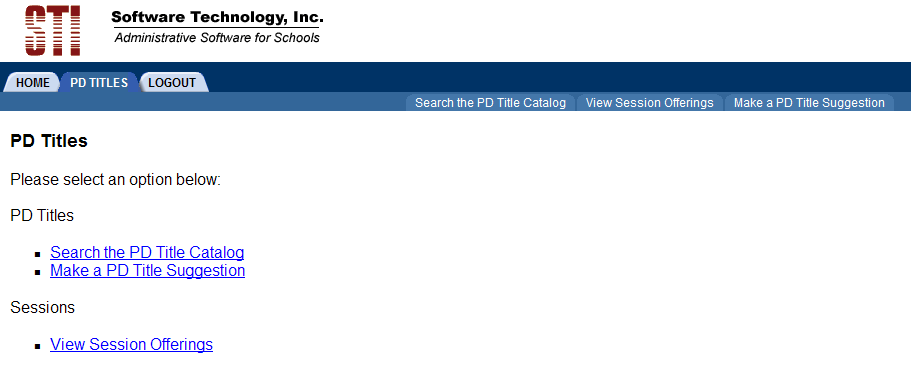 Click the Search the PD Title Catalog link.  This will bring up the search screen.Enter the search criteria for the specific session you are looking for or you may leave the data fields blank to view all titles offered in the state.Once you have entered the search criteria then click on the SEARCH NOW button.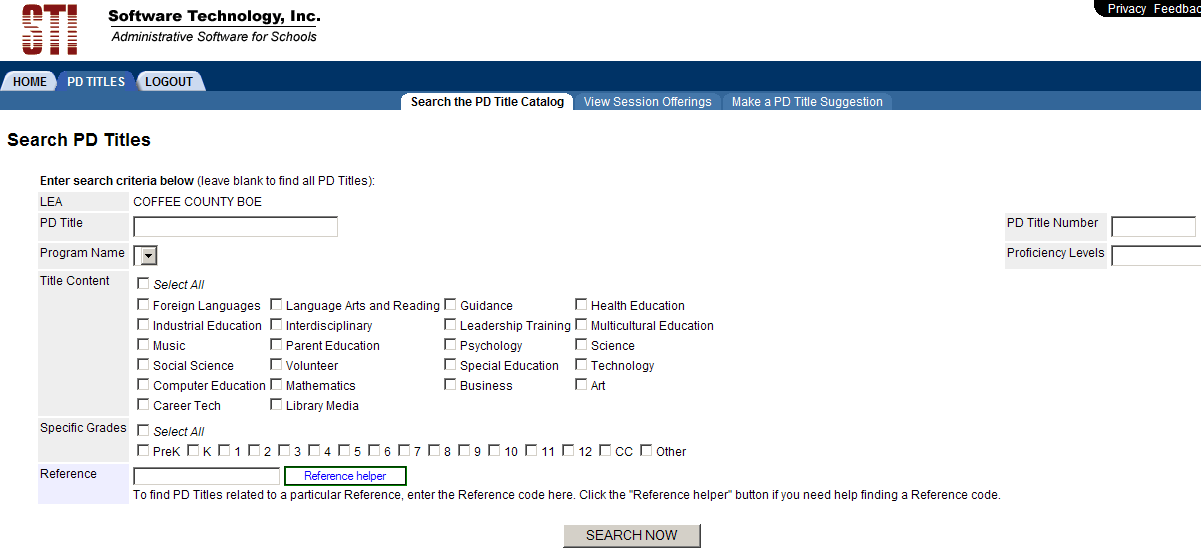 All PD Titles matching your search criteria will be displayed.  To view details of a session schedule or to enroll, click on the LIST button.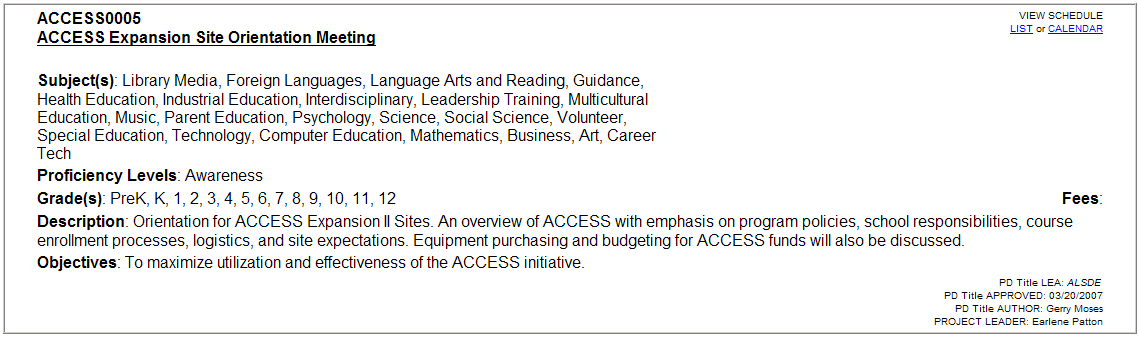 To enroll in a specific session, click ENROLL NOW link.  You will be asked to confirm session enrollment.  Be sure to verify details of the session.  Additionally, if this session accepts online payments, then you need to complete the “Payment Information” fields.  The PD system will also let you know if there are any conflicts with other sessions in your schedule.  To continue enrolling for the session, click YES.  Click CANCEL if you do not wish to enroll in this session.  When you enroll for a session, a confirmation screen will appear.  To exit, click CLOSE THIS WINDOW or CLOSE.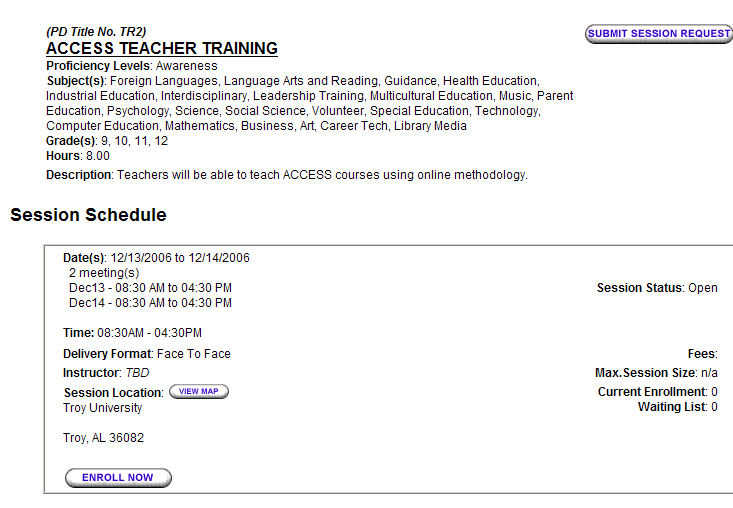 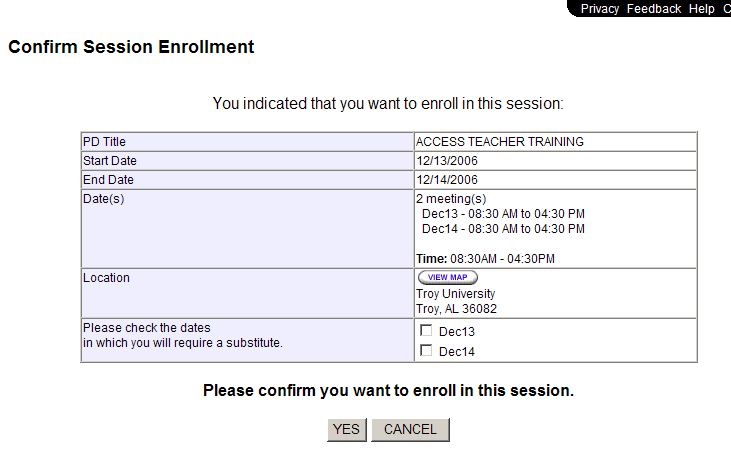 MY SESSIONSTo view your schedule of sessions, go to the HOME page and click the My Sessions link located on the menu bar.To view the details of a specific session, click on the appropriate session in the calendar.You may view different months, weeks, or days.To view a particular session, click the name in the calendar and the session information appears.You may view your attendance and session status history.You may submit a session request using the Submit Session Request button.MY HISTORYTo view your training history, go to the HOME page and click the My History link located on the menu bar.The My Training History screen outlines the dates, names and locations of your training sessions.  In addition, your proficiency level, attendance, points, credits and status for each session are provided.  To filter your history by date range, enter the desired dates in the Start Date and End Date fields and then click the Filter by Date Range button.  (You may leave one or both fields empty).If you scroll down this screen, you may view and submit new training items for approval.  Click submit new training history item for approval to add items to be approved for your history.MY PD PLANSTo create/view your PD Plan, go to the HOME page and click the My PD Plans link located on the menu bar.Select Create Now.  Your new PD Plan appears in your list of PD Plans for you to manage or edit.COMMUNITIESLearning Communities offer you a place to post messages for other employees to view. Learning communities may be accessed from either Communities link.LOGOUTYou may log out any time during your session.  To log out, simply click the LOGOUT link located on the menu bar.